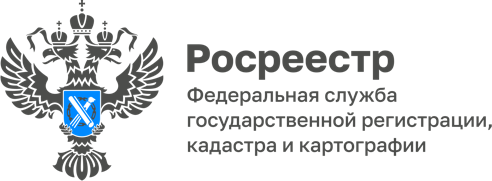 18.07.2022В региональном Управлении Росреестра обсудили вопросы реализации закона о выявлении правообладателей ранее учтенных объектов недвижимости 17 июля 2023 года в Управлении Росреестра по Республике Адыгея провели рабочее совещание в режиме видеоконференцсвязи с представителями муниципальных образований республики по вопросам реализации Федерального закона о выявлении правообладателей ранее учтённых объектов недвижимости.Совещание провела специалист отдела ведения ЕГРН, повышения качества данных Управления Оксана Шевцова.В ходе встречи присутствующими обсуждались проблемные вопросы наполнения ЕГРН сведениями о правообладателях объектов недвижимости,  нормативного регулирования мероприятий по выявлению правообладателей ранее учтенных объектов недвижимости и  особенности применения положений Федерального закона № 518-ФЗ.Особое внимание было уделено вопросам снятия с государственного кадастрового учета на основании акта осмотра прекратившего свое существование ранее учтенного объекта недвижимости, сведения о котором внесены в ЕГРН и даны разъяснения по предоставлению информации о жилых помещениях, фактически представляющих собой «одноквартирный» жилой дом.Заместитель председателя Комитета Республики Адыгея по взаимодействию с органами местного самоуправления Довлет Долев обратил внимание участников совещания на необходимость активизации совместной работы органа регистрации прав с муниципалитетами при поддержке Комитета для достижения положительной динамики работ по выявлению правообладателей ранее учтенных объектов недвижимости, проводимых органами местного самоуправления области, в рамках реализации положений Федерального закона № 518-ФЗ.«Эта масштабная работа позволит решить проблемы гражданского оборота недвижимости и деятельности органов власти при реализации своих полномочий, а  собственнику полноценно распоряжаться своим недвижимым имуществом (продать, подарить, заложить, обменять) и уменьшить риск пограничных споров с владельцами смежных земельных участков», - отметил Довлет Долев.Материал подготовлен Управлением Росреестра по Республике Адыгея------------------------------------Контакты для СМИ: (8772)56-02-4801_upr@rosreestr.ruwww.rosreestr.gov.ru385000, Майкоп, ул. Краснооктябрьская, д. 44